2-årsbesiktning i Brf XXInformation till lägenhetsinnehavare inför kommande 2-årsbesiktning.DD månad 20XX mellan kl 00.00-00.00Nu är snart dags för 2-årsbesiktning av er lägenhet. Vi kommer att besöka samtliga lägenheter tillsammans med oberoende besiktningsman och det är viktigt att vi får tillträde till lägenheten.Är ni inte hemma – vänligen ställ låset i serviceläge.Vi kommer att besöka samtliga lägenheter under besiktningen tillsammans med oberoende besiktningsman och det är viktigt att vi får tillträde till lägenheten.Vi kommer även besikta gemensamma delar i fastigheten. Styrelsen kommer att delta på besiktningen och representera föreningen och er medlemmar i alla delar inklusive era lägenheter.Efter besiktningen får styrelsen ett protokoll med det som besiktningsmannen anser utgör garantifel och som Bonava ska åtgärda. Utdrag ur protokollet kan du få via styrelsen. Avisering kommer ske innan åtgärder genomförs.Styrelsen har fått all information kring besiktningen så vänd dig till dem i första hand vid eventuella frågor. Vi på Bonava samarbetar med styrelsen för att kunna ge er svar.Mer information om besiktningar hittar du på Bonavas hemsida: bonava.se/kontakta-oss/kundservice/besiktning/besiktning-bostadsrattVänligen,Bonava KundserviceBonava Kundservice kundservice@bonava.se 020-28 28 28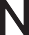 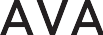 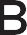 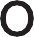 